Tualatin Hills Park & Recreation District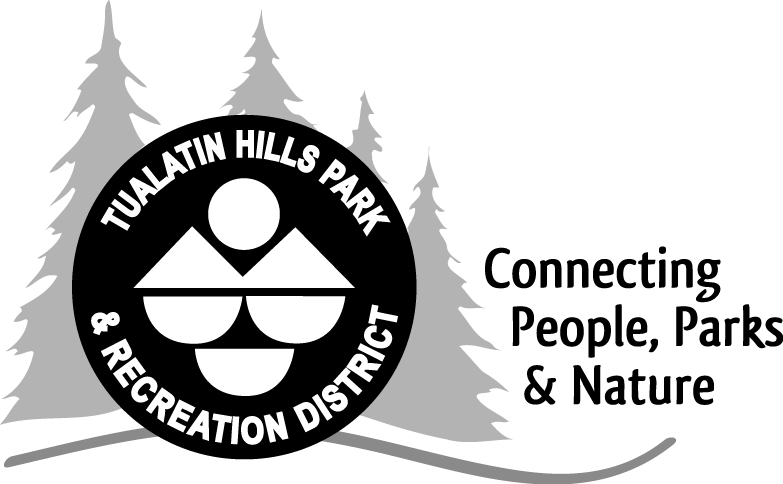 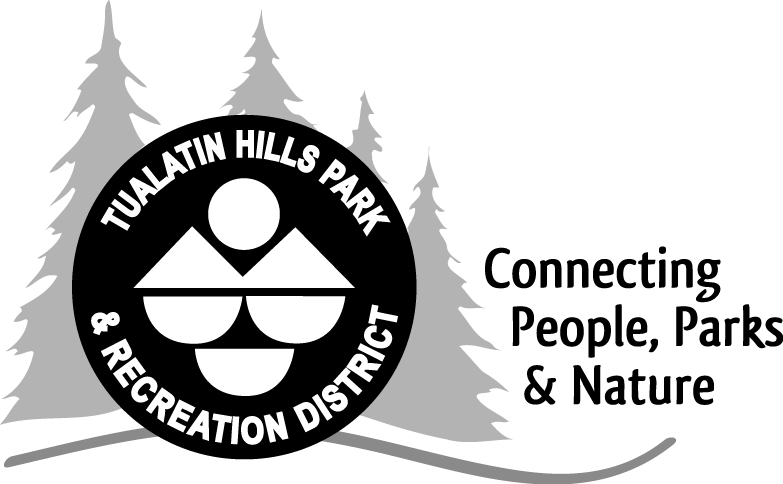 RECREATION ADVISORY COMMITTEE   Advisory Committee MeetingDate: 4/17/13Time: 7:00 P.M.Location: Cedar Hills Recreation CenterI.	IntroductionsII.	Approval of MinutesIII.	Old BusinessRealtor PacketsIV.	New BusinessSmoking BanCommittee TermsBudget MeetingV.	OtherVI.	Next Meeting will be held on May 15th, 7:00 P.M., Garden Home Recreation Center